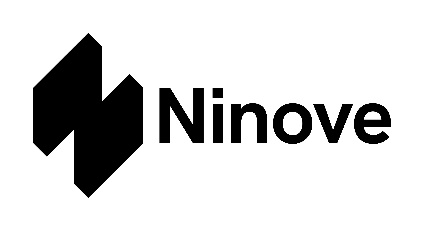 AANVRAAG VOOR EEN AANMOEDIGINGSPREMIE Kan INGEDIEND WORDEN VAN 1 OKTOBER T.E.M. 31 OKTOBERMet dit formulier kunnen de leden van de algemene vergadering van de GROS die dit wensen, op basis van een puntensysteem een aanmoedigingspremie aanvragen.Gelieve dit formulier terug te bezorgen aan het college van burgemeester en schepenen, centrumlaan 100, 9400 Ninove. *Bijlagen dienen genummerd te worden, het nummer van de bijlage dien je hier te vermeldenDe Stad Ninove en het Sociaal Huis Ninove verwerken je gegevens conform de privacywetgeving en nemen daarbij je rechten strikt in acht. Voor meer informatie, zie https://www.ninove.be/privacyverklaring.Gegevens aanvragerGegevens aanvragerNaamAdres TelefoonnummerEmailadresRekeningnummerIBAN BECategorieBijlage(n) Aantal behaalde punten (in te vullen door bevoegde ambtenaar)Aantal georganiseerde activiteiten in Ninove: 1p/activiteit(Publieke acties: bijvoorbeeld een lezing, een film, een tentoonstelling, een presentatie in een school,…)Deelname aan vergaderingen GROS 1p/vergaderingSamenwerking met 2 of meer verenigingen: 3 ptVorming van de eigen medewerkers ter versterking van de werking in het Noorden of het Zuiden: 1 pt/vormingDeelname aan activiteiten vanuit de stad: 1p/activiteitGebruik FT producten of producten die de lokale economie stimuleren: 2 ptDeelname aan Ninomundo: 1ptImplementatie van de SDG’s: motiveren dat er minstens aan 3 doelstellingen voldaan wordt: 2 ptCommunicatie gericht naar Ninoofse bevolking: 1pt/per categorieWebsiteInformatieve brochure/affiche/flyerNieuwsbriefPersartikelPublicatie die wordt aangeleverd voor de rubriek ‘Gros in de kijker’Stad Ninove vermelden bij berichtgeving gesubsidieerde projectenVerplichte stukken toevoegen aan dit dossierVerplichte stukken toevoegen aan dit dossier1.WerkingsverslagVoor akkoordIk heb kennis genomen van het subsidiereglement van de Gemeentelijke Raad voor Ontwikkelingssamenwerking van Ninove en de voorwaarden verbonden aan de subsidies.Ik bevestig dat alle gegevens in dit formulier naar waarheid zijn ingevuld.Datum:Handtekening: